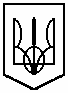 комунальний заклад освіти                                                                                                «спеціалізована школа № 115»                                                                                 дніпровської міської радиНАКАЗ	19.01.2017      		      	     м. Дніпро                                     №____ Про посилення заходів безпеки в школі	У зв’язку з інцидентом, що трапився 19 січня 2017р. в в приміщенні школи, з метою попередження та протидії можливим загрозам життю та здоров’ю учасників навчально-виховного процессу, забезпечення заходів безпеки у місцях їх перебуванняНАКАЗУЮ:Працівникам, які забезпечують охорону школи, посилити контоль за недопущенням до приміщення осіб, які не задіяні в навчально-виховному процесі.									ПостійноМаксимально обмежити доступ на територію школи осіб, які не задіяні в навчально-виховному процесі.																ПостійноВсім педагогічним працівникам під час навчально-виховного процесу посилити увагу за безпекою життєдіяльності учнів. В разі виникнення непередбачуваних та конфліктних ситуацій негайно звертатися до адміністрації школи.									Постійно На батьківських зборах попередити батьків, що ніхто з них, їх знайомих та родичів не мають права без дозволу адміністрації школи, втручатися в навчально-виховний процес і вчиняти будь-які судочинства.									ПостійноКласним керівникам провести виховні години на теми взаємовідносин між учнями в класі та школі.									Січень, лютийВсім неухильно дотримуватися правил про організацію пропускного режиму.Координацію виконання наказу покласти на заступників директора з АГЧ Ватченко Л.П., з навчально-виховної роботи Гриву В.В., з навчально-виховної роботи Кучер І.М., з виховної роботи Ситник Т.В.Контроль за виконанням даного наказу залишаю за собою.Директор Комунального закладу освіти«Спеціалізована школа № 115»Дніпропетровської міської ради					В.О. Гребенюк З наказом ознайомлені:						В.В. Грива										Л.П. Ватченко										І.М. Кучер										Т.В.Ситник 										О.М. Палаш 										Г.І. Вербенець 										П.П. Портний 										Л.Г. Стрижикурка										Г.А. Кальмус										Ю.Л. Ткачук										Н.В. Пишкіна										О.В. Желіба										О.І. Шмирега										Т.О. Звірко										О.М. Сухаренко										В.М. Віцентій 										Л.С. Чернікова										О.В. Кучер										І.В. Антоненко										С.В. Курглова										Н.В. Кугно										Л.І. Крохмаль										О.О. Жукова										С.В. Василевська										О.В. Комиза										В.І. Іваниця										І.А. Губаренко										Г.В. Утєшева										М.А. Тарануха										С.Л. Тягло										Т.Ю. Гонтар										Н.Ф. Гаркуша										Л.К. Сеніна										Н.В. Медяна										Т.Ф. Болдирєва										А.Г. Довженко 										В.В. Костенко										Г.Д. Репан										В.Ф. Макеров										В.Є. Шевченко